Положениео краевом ежегодном смотре-конкурсе ландшафтныхпроектов территорий образовательных учрежденийКрасноярского края «Гео-декор»1. ОБЩИЕ ПОЛОЖЕНИЯ1.1. Настоящее Положение устанавливает порядок организации и проведения краевого смотра-конкурса ландшафтных проектов территорий образовательных учреждений Красноярского края «Гео-декор» (далее - Смотр-конкурс). 1.2. Учредитель Смотра-конкурса - министерство образования Красноярского края. 1.3. Организатором Смотра-конкурса является краевое государственное бюджетное образовательное учреждение дополнительного образования «Красноярский краевой центр «Юннаты» (далее – Красноярский краевой центр «Юннаты»).1.4. Предназначение Смотра–конкурса. Смотр-конкурс направлен на развитие проектной культуры школьников и педагогов в области ландшафтного дизайна, отработку технологий и поддержку новых идей в оформлении территорий образовательных учреждений Красноярского края.Смотр-конкурс призван способствовать: определению образцов оформления территорий образовательных учреждений Красноярского края;вовлечению детских объединений и общественных организаций в трудовую, социально значимую деятельность по благоустройству, озеленению и ландшафтному дизайну территорий образовательных учреждений Красноярского края;появлению образовательных программ по ландшафтному дизайну;тиражированию лучшего опыта благоустройства и ландшафтного дизайна в территориях Красноярского края. 1.5. Информация об условиях Смотра-конкурса, его ходе и итогах размещается на официальном сайте министерства образования Красноярского края www.krao.ru и Красноярского краевого центра «Юннаты» www.yunnat.ucoz.ru. 1.6. Официальным электронным адресом Смотра-конкурса является  yunnat.ld@yandex.ru. 2. УЧАСТНИКИ СМОТРА-КОНКУРСА2.1. В Смотре-конкурсе могут принять участие детские объединения ландшафтных дизайнеров (группы, бюро, студии), а также инициативные группы из числа детей, педагогов, родителей и других заинтересованных участников.3. ОРГАНИЗАЦИЯ СМОТРА-КОНКУРСА3.1. Для организации и проведения Смотра-конкурса создаются муниципальные и краевой оргкомитеты. 3.2. Муниципальные оргкомитеты создаются для подготовки и проведения муниципального этапа Смотра-конкурса и утверждаются приказом муниципальных органов управления образованием края.   Муниципальный оргкомитет:формирует состав жюри муниципального этапа Смотра-конкурса; организует и проводит конкурсный отбор участников муниципального этапа Смотра-конкурса; доводит до сведения  участников результаты муниципального этапа Смотра-конкурса; осуществляет доставку конкурсных работ участников на краевой этап Смотра-конкурса. В состав муниципального оргкомитета Смотра-конкурса входят представители муниципальных органов управления образованием Красноярского края, представители учреждений дополнительного образования. 3.3. Краевой оргкомитет создается для подготовки и проведения краевого этапа Смотра-конкурса и утверждается приказом Красноярского краевого центра «Юннаты».Краевой оргкомитет: формирует состав жюри краевого этапа Смотра-конкурса; организует и проводит конкурсный отбор участников краевого этапа Смотра-конкурса; доводит до сведения участников результаты краевого этапа Смотра-конкурса; привлекает спонсоров; организует торжественную церемонию награждения победителей Смотра-конкурса, вручение им дипломов и ценных призов. В состав краевого оргкомитета Смотра-конкурса входят педагогические работники Красноярского краевого центра «Юннаты». Адрес краевого оргкомитета: 660100, г.Красноярск, ул. Академика Киренского, 23, Красноярский краевой центр «Юннаты», 
тел. 8(391)244-15-83; 243-68-35. 3.4. Для определения победителей Смотра-конкурса формируется два типа жюри: муниципальное и краевое. Муниципальное жюри: оценивает конкурсные проекты участников муниципального этапа Смотра-конкурса согласно заданным критериям.Все решения муниципального жюри оформляются протоколом и передаются в краевой оргкомитет Смотра-конкурса. В состав муниципального жюри могу входить представители органов управления образованием Красноярского края, представители учреждений дополнительного образования, учреждений ЖКХ, представителей органов местного самоуправления края, общественных экологических организаций, муниципальных СМИ. Краевое жюри: оценивает конкурсные работы участников краевого этапа согласно заданным критериям; по итогам краевого этапа Смотра-конкурса определяет победителей в номинациях Смотра-конкурса (в случае равенства баллов решение принимается открытым голосованием большинством голосов членов краевого жюри, в случае равенства голосов решающим является голос председателя краевого жюри); имеет право изменять количество победителей в номинациях Смотра-конкурса, если одна из номинаций Смотра-конкурса признана несостоявшейся. Все решения краевого жюри оформляются протоколом и передаются в краевой оргкомитет Смотра-конкурса.В состав краевого жюри Смотра-конкурса входят педагогические работники Красноярского краевого центра «Юннаты», независимые эксперты в области ландшафтной архитектуры и градостроительства, благоустройства и озеленения, общественных экологических организаций, вузов Красноярского края.4. РЕГЛАМЕНТ ПРОВЕДЕНИЯ СМОТРА-КОНКУРСА4.1. Смотр-конкурс предполагает несколько этапов реализации.Первый этап – муниципальный. Сроки проведения: с 18 декабря 2018 года по 29 июля 2019 года.На данном этапе необходимо разработать и презентовать проектную идею, эскизы, рисунки, чертежи дизайна территории образовательного учреждения, представить промежуточные результаты реализации проекта.Экспертиза работ на муниципальном этапе по номинациям осуществляется в соответствии с критериями краевого дистанционного этапа Смотра-конкурса (Приложения 1, 2, 3). Работы, набравшие наибольшее количество баллов направляются на краевой дистанционный этап.Второй этап – краевой дистанционный. Данный этап предполагает экспертизу дизайн-проектов и оценку их реального исполнения.Сроки проведения: с 30 июля по 01 августа 2019 года принимаются заявки и конкурсные работы; с 02 по 06 августа – осуществляется экспертиза конкурсных работ.Муниципальные образования края предоставляют: протокол (Приложение 5); заявку (Приложение 6); работы победителей муниципального этапа (не более одной в каждой номинации). В номинацию «Мастера ландшафта» принимаются работы без ограничения. Материалы предоставляются только в электронном виде на e-mail Смотра-конкурса: yunnat.ld@yandex.ru. Образовательные учреждения при отсутствии муниципального этапа подают заявки и конкурсные проекты непосредственно в краевой оргкомитет Смотра-конкурса согласно срокам краевого дистанционного этапа.Экспертной комиссией Смотра-конкурса по итогам краевого дистанционного этапа будут определены образовательные учреждения, которые примут участие в третьем этапе - краевой выездной экспертизе. График выездного осмотра будет размещен на сайте www.yunnat.ucoz.ru.Третий этап – краевой очный (выездная экспертиза). Сроки проведения: с 07 по 28 августа 2019 года.На данном этапе проводится оценка соответствия идеи реальному исполнению по критериям краевого очного этапа Смотра-конкурса (Приложения 1, 2, 3).Заключительный (итоговый) этап включает подведение итогов и проведение финала Смотра–конкурса на территории парка юннатов Красноярского краевого центра «Юннаты» 14 сентября 2019 года. 4.2. Номинации Смотра-конкурса:номинация «Сад чудес» - для дошкольных образовательных учреждений Красноярского края (Приложение 1); номинация «Цветочная феерия» - для краевых государственных бюджетных общеобразовательных учреждений Красноярского края, реализующих адаптированные основные общеобразовательные программы (Приложение 2);номинация «Школьный оазис» - для общеобразовательных учреждений Красноярского края (Приложение 3); номинация «Ландшафтное ассорти» - для учреждений дополнительного образования детей Красноярского края (Приложение 3); номинация «Зеленая страна» - для краевых государственных образовательных учреждений для детей-сирот, детей, оставшихся без попечения родителей (Приложение 3);номинация «Мастера ландшафта» - для участников Смотра-конкурса в течение пяти и более лет, которые представляют методические материалы по организации и обновлению содержания дополнительного естественнонаучного образования детей в рамках деятельности по ландшафтному проектированию территорий образовательных учреждений) (Приложения  4, 15). Виды методической продукции, которые можно представить на конкурс:методические рекомендациипо обеспечению внедрения нового содержания дополнительного естественнонаучного образования детей, в т. ч. для детей с особыми образовательными потребностями, в залоге компетентностного и деятельностного подходов; по применению современных образовательных технологий, форм, методов и средств в сфере дополнительного естественнонаучного образования детей; по внедрению интегрированных образовательных проектов в сферу дополнительного естественнонаучного образования детей;по обеспечению прикладной деятельности (применение современных технологий ландшафтного дизайна, методика ухода и выращивания растений, организация музея природы, учебно-опытного участка и др.);по организации образовательных и культурно–досуговых мероприятий естественнонаучной направленности, стимулирующих творческий и интеллектуальный потенциал детей;по проведению природоохранных мероприятий на территории учебно-опытного участка;по использованию здоровьесберегающих традиций и технологий в педагогической практике;образовательные ресурсы (в т.ч. электронные): учебно-наглядные пособия, учебно-методические пособия, справочники, словари, определители, атласы и др.;описание педагогического опыта по включению детей в ландшафтное проектирование территорий образовательных учреждений для достижения результатов согласно ФГОС;проекты межведомственного взаимодействия и сетевого партнерства по реализации социально значимых мероприятий в рамках деятельности по ландшафтному проектированию.5. ПОДВЕДЕНИЕ ИТОГОВ СМОТРА-КОНКУРСА И ПОРЯДОК НАГРАЖДЕНИЯ ПОБЕДИТЕЛЕЙ5.1. Подведение итогов Смотра-конкурса производится краевым жюри на  основании оценочных листов второго и третьего этапов.5.2. Победители Смотра-конкурса определяются по номинациям, набрав наибольшую сумму баллов во втором и третьем этапах. Решение жюри фиксируется протоколом.5.3. Победители в номинациях награждаются дипломами 1, 2, 3 степени и командными призами.5.4. Победители, призеры и участники Конкурса получают дополнительные баллы (5 баллов - 1место, 4 балла - 2 место, 3 балла - 3 место, 2 балла - участник Конкурса) при поступлении на обучение в ФГБОУ ВО Красноярский государственный аграрный университет в 2019-2020 учебном году (решение Ученого совета ФГБОУ ВО Красноярский ГАУ от 28 сентября 2018 г., протокол №1).5.5. По решению экспертной комиссии участник команды–победителя одной из номинаций, достигший 14-летнего возраста, принимает участие во Всероссийском конкурсе «Юннат» (г. Москва).5.6. По усмотрению экспертной комиссии могут быть учреждены специальные призы за лучший проект (выполненный самостоятельно): цветника из многолетних растений и кустарников, ландшафтного элемента (беседка, пергола, арка, мостик, садовая мебель, декоративный вазон и т.п.); каменистого сада (альпийская горка, рокарий, скальная стена и т.п.); функциональной зоны (парадная, игровая, зона отдыха, учебно-опытная или исследовательская и т.п.); водоема (водные устройства); стилизации участка (в соответствии с выбранным стилем); газона (декоративный, спортивный, мавританский и т.п.), зеленой изгороди и другое.6. ФИНАНСИРОВАНИЕ СМОТРА-КОНКУРСА6.1. Организация муниципального этапа осуществляется за счет средств муниципальных органов управления образованием, образовательных учреждений и других заинтересованных лиц.6.2. Краевые дистанционный этап и выездная экспертиза финансируются за счет средств министерства образования Красноярского края.6.3. Командировочные расходы участников краевого заключительного (итогового) этапа Смотра - конкурса (суточные, проживание) оплачиваются за счет средств командирующей стороны.Приложение 1Показатели и критерии конкурсных материалов в номинации «Сад чудес»*Предоставление информации по данному параметру является обязательным для прошедших Кадровую школу организаторов деятельности по ландшафтному проектированию.Приложение 2Показатели и критерии конкурсных материалов в номинации «Цветочная феерия»*Предоставление информации по данному параметру является обязательным для прошедших Кадровую школу организаторов деятельности по ландшафтному проектированию.Приложение 3Показатели и критерии конкурсных материалов в номинациях «Школьный оазис, «Ландшафтное ассорти», «Зелёная страна»*Предоставление информации по данному параметру является обязательным для прошедших Кадровую школу организаторов деятельности по ландшафтному проектированию.Приложение 4Показатели и критерии конкурсных материалов в номинации «Мастера ландшафта»Приложение  5Протоколпо итогам проведения муниципального этапа Смотра–конкурса ландшафтных проектов территорий образовательных учреждений Красноярского края «Гео–декор»Сводная ведомость участников муниципального этапаСмотра–конкурса ландшафтных проектов территорий образовательных учреждений края «Гео–декор»**В сводную ведомость необходимо внести всех участников муниципального этапаПриложение  6Заявка на участие в краевом этапе Смотра-конкурса ландшафтных проектов территорий образовательных учреждений Красноярского края «Гео-декор»1. Номинация_________________________________________________________________2. Учреждение, направляющее материалы (полное название учреждения по Уставу), адрес с индексом, телефон, факс, электронная почта) ______________________________3. Фамилия, имя, отчество руководителя учреждения________________________________4. Название проекта___________________________________________________________5. Должность, Ф.И.О. (полностью) руководителя проекта, сотовый телефон ____________6. Состав детской команды, принимавших активное участие в разработке и реализации проекта, (не более 5 чел.): ФИО (полностью), № школы, класс________________________7. Состав педагогов, участвовавших в разработке и реализации проекта: ФИО (полностью), должность)________________________________________________________________8. Количество детей, участвовавших в разработке и реализации проекта (по возрастным категориям): младшие школьники - … чел., средние школьники - … чел., старшеклассники - … чел.Дата заполнения «____»_______________________________ФИО заполнившего заявку_____________________________ Приложение  7Требования к макету проектаМасштаб 1:100 или 1:150 (в зависимости от площади территории образовательного учреждения). Размер должен быть не более 1,0 х 1,0 м.Макет должен отображать все элементы участка: здания и сооружения, дорожно-тропиночную сеть, малые архитектурные формы, зеленые насаждения.Макет может быть выполнен из различных материалов. 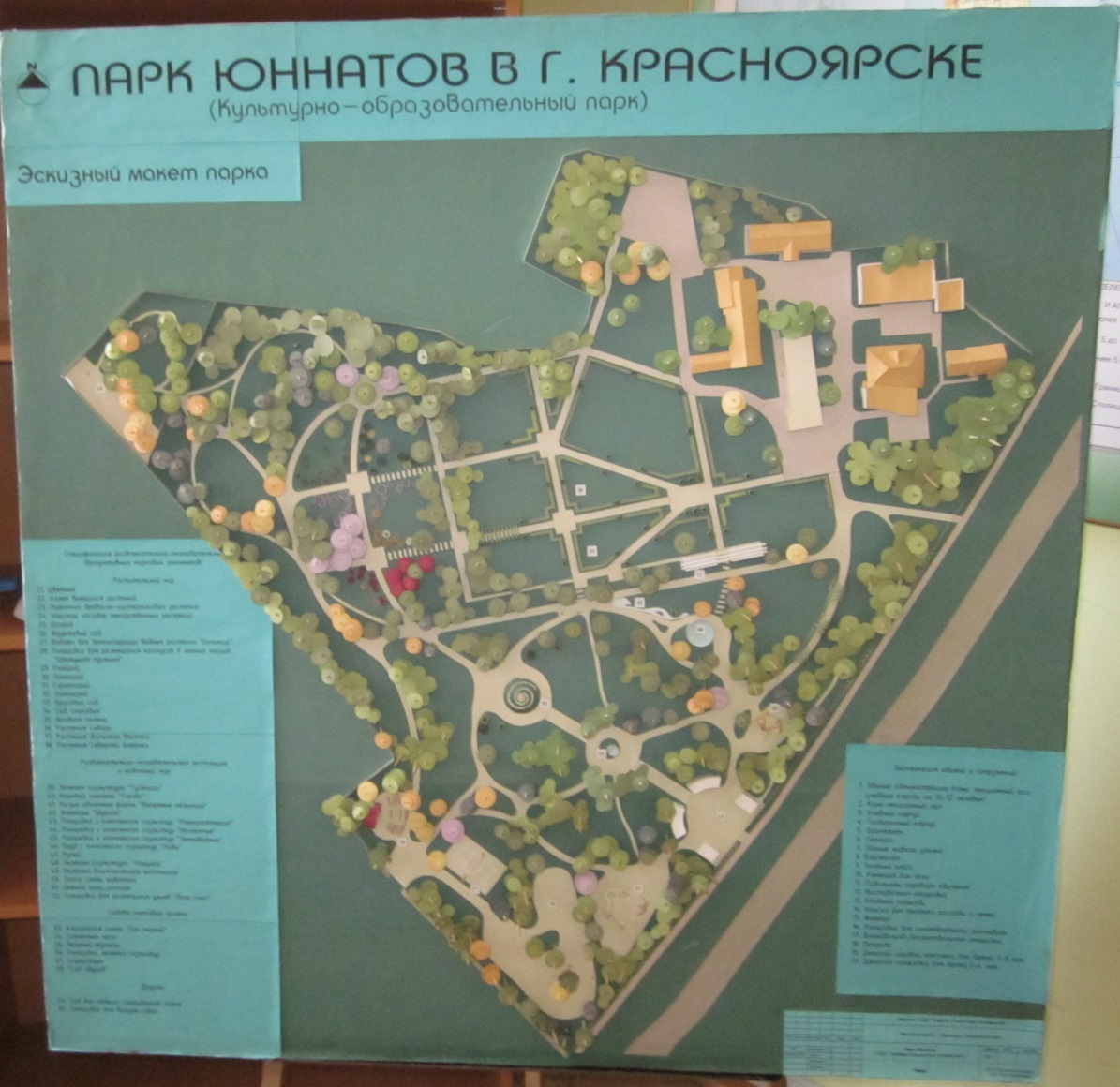 Рис. 1. Пример оформления макетаПриложение 8Смета проекта*Возможный состав бюджетных статей:1. Оплата труда привлеченных специалистов: специалист управления зеленого строительства, специалист агроном и т.п. (включая налоги).2. Командировочные и транспортные расходы для поездок во время реализации проекта (экскурсии и т.п.).3. Аренда помещений и оборудования: аренда зала для семинара и т.п.4. Приобретение оборудования: ноутбук, цифровой фотоаппарат и т.п.            5. Приобретение средств малой механизации и сельскохозяйственного инвентаря: газонокосилка (триммер), грабли, тяпки, лопаты и т.п.6. Расходные материалы: канцелярские товары, бумага для принтера, картридж для принтера и т.п.7. Расходные агроматериалы: удобрения, средства защиты растений и т.п.8. Семена и посадочный материал, рассада: луковицы, делёнки корневищ, саженцы кустарников и т.п.9. Издательские расходы: благодарственные письма спонсорам, печать дипломов участникам проекта.                                                                                                           Приложение  9Ассортиментная ведомость растений, используемых в проекте текущего годаПриложение 10Агротехнический план выращивания растений(рабочая таблица по уходу за растениями)* *Форма представления может быть графическойПриложение 11 План–карта деятельности по разработке и реализации проектаПриложение  12Ожидаемые результаты, индикаторы, показателиПриложение  13Оформление генерального плана территории образовательного учрежденияГенеральный план оформляется на листе ватмана формата А-1.Вычерчивается рамка (слева отступается 2 см, сверху, справа и снизу по 1 см).      В нижнем правом углу располагается штамп размером 185 мм х 55 мм, в котором указываются название проекта, масштаб, год, фамилии авторов и руководителя проекта.В верхней части слева необходимо разместить ситуационный план. В правой части от генерального плана нужно расположить экспликацию всех нанесенных на план объектов.Отдельно к генеральному плану прилагаются цветные эскизы водоёмов, альпийских горок, цветников, схемы устройства дорожек, дендроплан и т.п.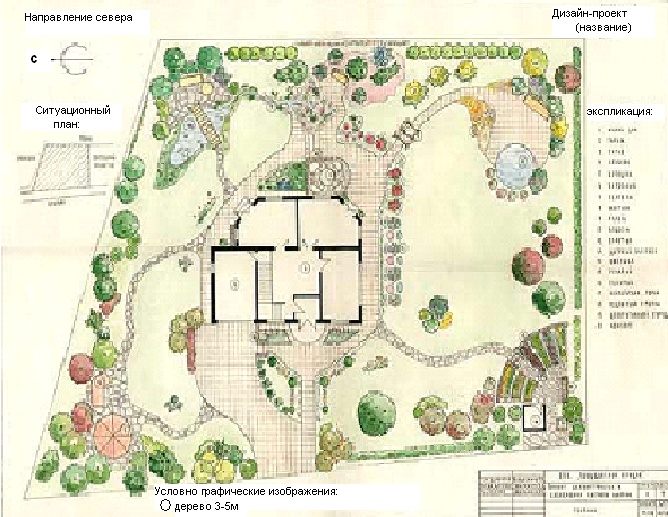 Рис. 2. Пример оформления генерального плана территории образовательного учрежденияПриложение 14Оформление титульного листа ландшафтного проекта территории образовательного учреждения Титульный лист должен содержать: полное наименование образовательного учреждения; название номинации Смотра-конкурса; название проекта; Ф.И.О. и должность руководителя проекта; состав детской команды, принимавшей активное участие в разработке проекта (не более 5 чел.); название муниципалитета и населенного пункта; год разработки и реализации проекта.Приложение 15Требования к оформлению методических материаловКонкурсный материал должен быть предоставлен в электронном виде (документы в формате .docWORD для Windows-2000, Windows-XP, иллюстрации в формате .jpg). Конкурсный материал должен быть оформлен при следующих параметрах: верхнее поле – 2,5 см, нижнее поле – 1,5 см, левое поле – 2 см, правое поле – 1 см; TimesNewRoman; размер шрифта - 14, интервал – 1,5.Разрешается использовать только следующие средства выделения: полужирный шрифт, курсив, подчеркнутый шрифт, верхние и нижние индексы. Список литературы и интернет - ресурсов следует разместить в конце документа. В тексте ссылки на литературу оформляются в квадратных скобках [1].К методическим материалам «Электронные образовательные ресурсы в сфере дополнительного естественнонаучного образования детей», должны быть приложены аннотация и скриншот страниц электронных материалов.Методические рекомендации включают:аннотацию;титульный лист;пояснительную записку;содержание;список использованной и рекомендуемой литературы;приложения (по необходимости).Аннотация должна содержать краткие сведения: о сути рассматриваемых вопросов; назначении данных методических рекомендаций; источнике практического опыта, положенного в основу рекомендаций; о возможных сферах приложения предлагаемого вида методической продукции. Внизу листа помещаются сведения об авторе (авторах): Ф.И.О., должность, место работы, квалификационная категория или научная степень, контактный телефон.На титульном листе методических рекомендаций указываются: название образовательной организации (в порядке нисходящей подчиненности); Ф.И.О. автора; название работы (с указанием вида методической продукции); адрес образовательной организации и год издания.В пояснительной записке дается обоснование актуальности разработки данных методических рекомендаций (особенностей и новизны данной работы в сравнении с другими подобными разработками, существующими в данной области), определяется цель составления предлагаемых методических рекомендаций, делается краткое описание ожидаемого результата от использования их в сфере дополнительного естественнонаучного образования детей. Содержание методических рекомендаций может излагаться в произвольной форме. Можно придерживаться следующей схемы:на основании опыта работы описать, что и как рекомендуется делать по выбранной теме;дать советы по решению организационных вопросов, материально-техническому, финансовому и кадровому обеспечению предлагаемых видов деятельности;вычленить наиболее трудные моменты в организации и проведении описываемого вида деятельности;предостеречь от типичных ошибок.Список использованной и рекомендуемой литературы составляется в алфавитном порядке, в соответствии с правилами оформления литературных источников. Приложения могут включать материалы, необходимые для организации рекомендуемого вида деятельности, не вошедшие в раздел «Содержание». Это могут быть:  планы проведения конкретных дел, мероприятий; тестовые задания; методики создания практических заданий, адресованных обучающимся; примерные вопросы к играм, конкурсам, викторинам; методики определения результатов по конкретным видам деятельности; схемы, диаграммы, фотографии, карты; примерная тематика открытых мероприятий и т. д.3. Описание педагогического опыта включает:наименование опыта, Ф.И.О. автора или группы авторов, название образовательной организации, адрес;обоснование актуальности опыта и его значение для повышения уровня образовательного процесса, вид опыта по уровню новизны (новаторский, рационализаторский и др.);теоретическую базу опыта (сущность опыта), его технологию (систему конкретных действий, форм, методов и приемов работы);ведущую педагогическую идею, вытекающую из данного опыта;результативность;возможность применения данного опыта в педагогической практике;список использованной литературы;приложения.4. Проект, прошедший апробацию и рекомендуемый автором (авторами) для широкого практического применения, включает:титульный лист с указанием (сверху вниз) названия организации и объединения; название работы; Ф.И.О. (полностью) автора; Ф.И.О. (полностью) руководителя и консультанта (если имеются); год выполнения работы;оглавление;введение, где необходимо указать проблему, которую решает проект; обосновать ее актуальность, цель и задачи;этапы, механизмы и ресурсы (кадровые, финансовые и др.) его реализации;результаты его реализации;практическую значимость.Желательно иметь в приложении наглядный материал (по усмотрению автора), раскрывающий содержание деятельности на всех этапов реализации проекта с краткой аннотацией мероприятий (для возможной публикации).  5. Учебно-методическое пособие включает:аннотацию, в которой необходимо указать, для изучения какой группы организмов, объектов и явлений окружающей среды предназначено данное пособие, дать информацию об основных частях пособия, рассматриваемых вопросах, принципах организации текста, целевой аудитории читателей;содержание (комплексную характеристику таксона (сообщества), которая является объектом изучения (морфологические, экологические, систематические характеристики и др.; основные методы изучения таксона (методы сбора, препарирования, определения, сбора и обработки данных); описание проблем, связанных с применением отдельных методов); справочную информацию об основных таксонах;список использованной и рекомендуемой литературы.6. Электронное пособие включает:аннотацию, содержащую информацию об основных частях пособия, рассматриваемых вопросах, принципах организации текста, целевой аудитории читателей, при необходимости – ссылки на сайт;содержание (тематику материала, справочную информацию, обучающие или практические задания, задачи из предметной области естественной науки и др., средства выполнения виртуальных и/или реальных лабораторных исследований   каждого объекта изучения, контроля и самоконтроля полученных знаний, умений и навыков, регистрации обучающихся, их действий и результатов, получаемых при изучении предметной области  естественной науки, оперативного взаимодействия с педагогами и другими обучающимися и др.);методические рекомендации (порядок изучения, как всей предметной области, так и каждого объекта в ее составе и др.);контрольно-диагностический тематический и итоговый тест (обработку тематического и итогового теста);ссылки на дополнительную информацию.Утверждаю:Директор Красноярского краевого центра «Юннаты»_____________С.Н. Ловцевич«18» декабря 2018 г.№Показатели и критерии краевого дистанционного этапаБаллы1.Общие сведения: площадь, здания, сооружения;функциональные зоны (методические рекомендации см. на сайте www.yunnat.ucoz.ru в разделе «Мероприятия. Методические материалы»);агроклиматические условия: осадки, температура воздуха; механический состав почвы; малая механизация и сельскохозяйственный инвентарь0-32.Охрана труда участников:инструкции по технике безопасности;журнал инструктажа0-33.Ассортиментная ведомость растений, используемых в проекте текущего года (Приложение 9)0-34.Электронная презентация проекта, выполненная в программе Microsoft PowerPoint, или видеофильм продолжительностью 3-5 минут в формате с расширением файла .avi, .mkv, .mpeg, отражающие совместную деятельность детско-взрослой команды в ходе проектирования и реализации проекта согласно этапов плана–карты0-35.Фотографии, отражающие дизайн проекта (цветника или участка территории образовательного учреждения) и включающие: эскиз цветника, макет цветника, общий вид цветника, элементы цветника и других элементов ландшафтного участка, снятые крупным планом. Фотографии должны быть представлены в формате JPG. Разрешение снимков должно составлять не менее 768 х 1024 пикселей. Количество фотографий – не более 100-36.Образовательная деятельность:цель, задачи, результаты образовательной деятельности (предметные, метапредметные, личностные) в рамках проекта с детьми                                    (Приложение 12);*образовательные модули (программы), разработанные и реализованные в рамках проекта0-37.План-карта совместной деятельности педагогов и детей в ходе подготовки, разработки и реализации проекта (Приложение 11)0-38.Смета (Приложение 8)0-39.Привлечение партнёров0-310.Качество оформления представленных конкурсных материалов (Приложения 13,14) 0-3Показатели и критерии краевого очного этапа1.Презентация проекта детской командой в творческой форме: агитбригада, театр и т.п. (до 10 минут) 0-32.Макет (размером не менее 70 х 70 см, масштаб выдержан, аккуратно выполнен из различных материалов с детальной проработкой)               0-33.Стилизация (соответствие ландшафтных элементов выбранному стилю) 0-34.Технология:соблюдение технологии устройства ландшафтных элементов;использование современных технологий в процессе создания элементов ландшафтного дизайна0-35.Видовое и сортовое разнообразие культур (древесно-кустарниковые, цветочно-декоративные, овощные, полевые)0-36.Цветовые решения0-37.Сочетаемость растений по высоте, форме, фактуре листьев и цветков0-38.Грамотность подбора растений по периоду цветения0-39.Качество растительного материала0-310.Соблюдение общих требований к земельному участку (ограждению, системе освещения, дорожно-тропиночной сети) согласно «Правил и рекомендаций к проектированию, озеленению и благоустройству территорий образовательных учреждений Красноярского края» (см. на сайте www.yunnat.ucoz.ru в разделе «Мероприятия. Методические материалы»)0-311.Эргономичность (комфорт и удобство), использование малых архитектурных форм утилитарного назначения (садово-парковая мебель и оборудование, перголы и др.)0-312.Использование малых архитектурных декоративного назначения (скульптуры, декоративные водоёмы и др.).          0-3Другие виды деятельности                                                                                                                                                      13.PR-кампания (публикации в СМИ, репортажи на радио и телевидении, размещение материалов на интернет-ресурсах)0-314.Участие во Всероссийских, региональных массовых образовательных мероприятиях (смотрах-конкурсах, конференциях, выставках, акциях и др. и их результативность)0-3Максимальное количество баллов72№Показатели и критерии краевого дистанционного этапаБаллы1.Общие сведения: площадь, здания, сооружения;генеральный план участка, основные инженерные коммуникации (Приложение 13);функциональные зоны (методические рекомендации см. на сайте www.yunnat.ucoz.ru в разделе «Мероприятия. Методические материалы»);агроклиматические условия: осадки, температура воздуха; механический состав почвы0-32.Охрана труда участников:инструкции по технике безопасности;журнал инструктажа0-33.Малая механизация и сельскохозяйственный инвентарь0-34.Ассортиментная ведомость растений, используемых в проекте текущего года (Приложение 9)0-35.План агротехнических мероприятий (Приложение  10)0-36.Использование компьютерных технологий  (программы Adobe Photoshop, CorelDRAW, «Наш сад» и др.)0-37.Электронная презентация проекта, выполненная в программе Microsoft PowerPoint, или видеофильм продолжительностью 3-5 минут в формате с расширением файла .avi, .mkv, .mpeg, отражающие совместную деятельность детско-взрослой команды в ходе проектирования и реализации проекта согласно этапов плана-карты0-38.Фотографии, отражающие дизайн проекта (цветника или участка территории образовательного учреждения) и включающие: эскиз цветника, макет цветника, общий вид цветника, элементы цветника и других элементов ландшафтного участка, снятые крупным планом. Фотографии должны быть представлены в формате JPG. Разрешение снимков должно составлять не менее 768 х 1024 пикселей. Количество фотографий – не более 100-39.Образовательная деятельность:цель, задачи, результаты образовательной деятельности (предметные, метапредметные, личностные) в рамках проекта с детьми              (Приложение 12);тезисы исследовательских работ в области цветоводства и декоративной дендрологии, выполняемых в текущем учебном году на учебно-опытном участке в рамках проекта;*образовательные модули (программы), разработанные и реализованные в рамках проекта0-310.План-карта совместной деятельности педагогов и детей в ходе подготовки, разработки и реализации проекта (Приложение 11)0-311.Смета (Приложение 8)0-312.Привлечение партнёров0-313.Дополнительная деятельность в рамках проекта: социокультурная деятельность (акции по благоустройству и озеленению социокультурных объектов населенного пункта, экскурсионные программы, экологические тропы и т. д.);благотворительная помощь (обеспечение посадочным материалом других учреждений, ветеранов, пенсионеров и др.)0-314.Качество оформления представленных конкурсных материалов (Приложения 13,14) 0-3Показатели и критерии краевого очного этапа1.Презентация проекта командой школьников в виде доклада, презентации или в творческой форме: агитбригада, театр и т.п. (до 10 минут) 0-32.Макет (размером не менее 70 х 70см, масштаб выдержан, аккуратно выполнен из различных материалов с детальной проработкой)               0-33.Стилизация (соответствие ландшафтных элементов выбранному стилю)  0-34.Технология:соблюдение технологии устройства ландшафтных элементов;использование современных технологий в процессе создания элементов ландшафтного дизайна0-35.Видовое и сортовое разнообразие культур (древесно-кустарниковые, цветочно-декоративные, овощные, полевые)0-36.Цветовые решения0-37.Сочетаемость растений по высоте, форме, фактуре листьев и цветков0-38.Грамотность подбора растений по периоду цветения0-39.Качество растительного материала0-310.Соблюдение общих требований к земельному участку (ограждению, системе освещения, дорожно-тропиночной сети) согласно «Правил и рекомендаций к проектированию, озеленению и благоустройству территорий образовательных учреждений Красноярского края» (см. на сайте www.yunnat.ucoz.ru в разделе «Мероприятия. Методические материалы»)0-311.Эргономичность (комфорт и удобство), использование малых архитектурных форм утилитарного назначения (садово-парковая мебель и оборудование, перголы и др.)0-312.Использование малых архитектурных декоративного назначения (скульптуры, декоративные водоёмы и др.)         0-3Другие виды деятельности                                                                                                                                                      13.PR-кампания (публикации в СМИ, репортажи на радио и телевидении, размещение материалов на интернет-ресурсах)0-314.Участие во Всероссийских, региональных массовых образовательных мероприятиях (смотрах-конкурсах, конференциях, выставках, акциях и др. и их результативность)0-315.Хозрасчетная деятельность (производство и реализация продукции растениеводства)0-3Максимальное количество баллов87№Показатели и критерии краевого дистанционного этапаБаллы1.Общие сведения: площадь, здания, сооружения;функциональные зоны (методические рекомендации см. на сайте www.yunnat.ucoz.ru в разделе «Мероприятия. Методические материалы»)0-32.Охрана труда участников:инструкции по технике безопасности;журнал инструктажа0-33.Малая механизация и сельскохозяйственный инвентарь0-34.Предпроектный анализ территории (анализ существующей ситуации):генеральный план участка, основные инженерные коммуникации (Приложение 13);оценка климата, состояния почвы, строений, малых архитектурных форм, дорожек; ассортиментная ведомость многолетних растений, имеющихся на участке; оценка состояния многолетних насаждений0-35.Ассортиментная ведомость растений, используемых в проекте текущего года (Приложение 9)0-36.План агротехнических мероприятий (Приложение  10)0-37.Использование компьютерных технологий  (программы Adobe Photoshop, CorelDRAW, «Наш сад» и др.)0-38.Электронная презентация проекта, выполненная в программе Microsoft PowerPoint, или видеофильм продолжительностью 3-5 минут в формате с расширением файла .avi, .mkv, .mpeg, отражающие совместную деятельность детско-взрослой команды в ходе проектирования и реализации проекта согласно этапов плана-карты0-39.Фотографии, отражающие дизайн проекта (цветника или участка территории образовательного учреждения) и включающие: эскиз цветника, макет цветника, общий вид цветника, элементы цветника и других элементов ландшафтного участка, снятые крупным планом. Фотографии должны быть представлены в формате JPG. Разрешение снимков должно составлять не менее 768 х 1024 пикселей. Количество фотографий – не более 100-310.Образовательная деятельность:цель, задачи, результаты образовательной деятельности (предметные, метапредметные, личностные) в рамках проекта с детьми              (Приложение 12);тезисы исследовательских работ в области цветоводства и декоративной дендрологии, выполняемых в текущем учебном году на учебно-опытном участке в рамках проекта;*образовательные модули (программы), разработанные и реализованные в рамках проекта0-311.План-карта совместной деятельности педагогов и детей в ходе подготовки, разработки и реализации проекта (Приложение 11)0-312.Смета (приложение 8)0-313.Привлечение партнёров0-314.Дополнительная деятельность в рамках проекта: социокультурная деятельность (акции по благоустройству и озеленению социокультурных объектов населенного пункта, экскурсионные программы, экологические тропы и т. д.);благотворительная помощь (обеспечение посадочным материалом других учреждений, ветеранов, пенсионеров и др.)0-315.Качество оформления представленных конкурсных материалов (Приложения 13,14) 0-3Показатели и критерии краевого очного этапа1.Презентация проекта командой школьников в виде доклада, презентации или в творческой форме: агитбригада, театр и т.п. (до 10 минут) 0-32.Макет (размером не менее 70 х 70см, масштаб выдержан, аккуратно выполнен из различных материалов с детальной проработкой)               0-33.Стилизация (соответствие ландшафтных элементов выбранному стилю)  0-34.Технология:соблюдение технологии устройства ландшафтных элементов;использование современных технологий в процессе создания элементов ландшафтного дизайна0-35.Видовое и сортовое разнообразие культур (древесно-кустарниковые, цветочно-декоративные, овощные, полевые)0-36.Цветовые решения0-37.Сочетаемость растений по высоте, форме, фактуре листьев и цветков0-38.Грамотность подбора растений по периоду цветения0-39.Качество растительного материала0-310.Соблюдение общих требований к земельному участку (ограждению, системе освещения, дорожно-тропиночной сети) согласно «Правил и рекомендаций к проектированию, озеленению и благоустройству территорий образовательных учреждений Красноярского края» (см. на сайте www.yunnat.ucoz.ru в разделе «Мероприятия. Методические материалы»)0-311.Эргономичность (комфорт и удобство), использование малых архитектурных форм утилитарного назначения (садово-парковая мебель и оборудование, перголы и др.)0-312.Использование малых архитектурных декоративного назначения (скульптуры, декоративные водоёмы и др.)          0-3Другие виды деятельности                                                                                                                                                       13.PR-кампания (публикации в СМИ, репортажи на радио и телевидении, размещение материалов на интернет-ресурсах)0-314.Участие во Всероссийских, региональных массовых образовательных мероприятиях (смотрах-конкурсах, конференциях, выставках, акциях и др. и их результативность)0-315.Хозрасчетная деятельность (производство и реализация продукции растениеводства)0-3Максимальное количество баллов90№Показатели и критерии  оценки методических рекомендаций, описания педагогического опыта, проектаБаллы1.Актуальность (соответствие целей, задач и содержания представленной работы основополагающим федеральным и региональным документам развития образования, социокультурным тенденциям развития дополнительного естественнонаучного образования детей; эффективность технологических, экономических и управленческих решений)0-32.Новизна (оригинальность подходов в решении проблемы; наличие собственной авторской позиции; использование в содержании, методах, формах и средствах предлагаемого автором опыта, ранее не используемого в работе образовательного учреждения или в работе на уровне образовательной системы муниципального образования, региона или государства) 0-33.Полнота, фактическая достоверность и информативность (содержательность материала; системный подход в решении существующей проблемы; последовательность в реализации педагогической деятельности и достоверность выполненных действий; корректность в употреблении естественнонаучной терминологии)0-34.Логичность структуры материала, стиль и доходчивость изложения (системность изложения материала, педагогические и научно–методические средства  решения проблемы, результаты и выводы)0-35.Технологичность (соответствие содержания и формы изложения той категории читателей, которой адресованы материалы; возможность эмпирической проверки; рациональность используемой методики; эффективность использования имеющихся и привлекаемых ресурсов; популяризация результатов)0-36.Практическая ценность (эффективность использования имеющихся и привлекаемых ресурсов; применимость в исследовательской и педагогической практике; возможность применения предлагаемой работы в деятельности других образовательных организаций)0-37.Перспективность (возможности развития сферы дополнительного естественнонаучного образования детей на уровне муниципального образования, региона или государства вследствие применения данного материала)0-3Максимальное количество балловМаксимальное количество баллов21Показатели и критерии оценки образовательных ресурсовПоказатели и критерии оценки образовательных ресурсовПоказатели и критерии оценки образовательных ресурсов1.Содержание (соответствие содержания заявленной теме, общим целям дополнительного естественнонаучного образования и дидактическим требованиям; учет возраста и др. особенностей аудитории; степень раскрытия темы; наличие или отсутствие логических противоречий; облегченные способы поиска опубликованной информации)0-32.Грамотность (грамотность и стиль; наличие или отсутствие грамматических и стилистических ошибок, ошибок форматирования опубликованных текстов, таблиц и др.; достоверность и актуальность текстов; отсутствие логических противоречий; степень четкости и читаемости, опубликованных изображений)0-33.Навигация и структура (удобная навигация и понятная структура; возможности поиска информации по тексту; наличие или отсутствие каталога терминов, простой и понятный доступ ко всем страницам электронного образовательного ресурса)0-34.Дизайн (комфортность дизайна; уместность цветовых решений, анимации иллюстраций и теста; степень читаемости текста; наличие или отсутствие единого дизайна для всех страниц либо общей концепции дизайна0-35.Полнота (полнота и содержательность материалов; корректность в употреблении естественнонаучной терминологии; наличие ссылок на сторонние интернет-ресурсы и дополнительную информацию).0-36.Практическая значимость (активность использования образовательного ресурса в образовательном процессе; доступность использования материала, возможность широкого применения в педагогической практике)0-3Максимальное количество балловМаксимальное количество баллов18ТерриторияНазвание организации, отвечающей за проведение муниципального этапа Ф.И.О., должность ответственного за проведение муниципального конкурсаАдрес с почтовым индексомСотовый телефон руководителя проектаРабочий телефон с кодом муниципалитетаФакс с кодом муниципалитетаE-mailДата№п/пПолное названиеобразовательного учреждения (по Уставу)Населенный пункт,адрес учреждения,тел., факс,e-mail:Ф.И.О. руководителя проекта,сот. тел. НазваниепроектаКоличество детей, участвовавших в разработке и реализации проекта (по возрастным категориям: младшие, средние школьники, старшеклассники)Место(на муниципальном этапе)Номинация «………………………………………………»Номинация «………………………………………………»Номинация «………………………………………………»Номинация «………………………………………………»Номинация «………………………………………………»Номинация «………………………………………………»Номинация «………………………………………………»Статья расходов*Запрашиваемая сумма, руб.Вкладиз других источников, руб.Всего, руб.1.Оплата труда привлечённых специалистов (включая налоги)2. Командировочные и транспортные расходы,в т. ч. …3. Аренда помещений и оборудования4. Приобретение оборудования,в т. ч. …5. Приобретение средств малой механизации и сельскохозяйственного инвентаря,в т. ч. …6. Расходные материалы,в т. ч. …7. Расходные агроматериалы,в т. ч. …8. Семена и посадочный материал, рассада, в т. ч. …9. Издательские расходы,в т. ч. …10. Банковские расходыИТОГО:00,00Название растенияПлощадь посадки, м2Схема посадки, см х смКоличество, шт.Название растенияПлощадь посадки, м2Схема посадки, см х смКоличество, шт.Название растенияПлощадь посадки, м2Схема посадки, см х смКоличество, шт.Однолетние растенияКалендула «Дракон»Астра пионовидная «Седая дама» краснаяАстра игольчатая «Синдерелла»Вербена «Очаровательные глазки»Георгина «Миньон»Ипомея «Цыганочка»Лён крупноцветковый красныйМаргаритка «Весёлые помпоны»…Многолетние травянистые растенияАстра альпийская(Aster alpinus)Ландыш майский (Convallaria majalis)…Виды работапрельмайиюньиюльавгустсентябрьоктябрьноябрьПодготовка и содержание почвыПосев семянПоявление всходовПикировкаВнесение удобрений и подкормкиОрошениеЗащита от вредителей и болезней СрокцветенияСбор семянЭтапы разработки и  реализации проектаЭтапы разработки и  реализации проектаЭтапы разработки и  реализации проектаЭтапы разработки и  реализации проектаЭтапы разработки и  реализации проектаЭтапы разработки и  реализации проектаОписание видов деятельностиВремя и место проведенияКоличество участниковКоличество участниковРезультатыФорма регистрации результата1.Организационный1.Организационный1.Организационный1.Организационный1.Организационный1.ОрганизационныйМотивация к участию в конкурсе, целеполагание.1.1. Презентация положения конкурса «Гео-декор».1.2.1. Круглый стол «Возможные варианты участия детских объединений в конкурсе».1.2.2. и т.д.10.01.17 г.Педагогическая планерка11.01.17 г. Занятия в детских объединениях155 п.д.о.,210 обучающихсяИнтерес у детей к участию в проекте.Формирование детско–взрослых команд.Разработан план работ по созданию  проекта.Интерес у детей к участию в проекте.Формирование детско–взрослых команд.Разработан план работ по созданию  проекта.Список детей и педагогов.2. Проектный2.1………………….………………………………………………………….………………….………………….………………….……………………..3. Практический3.1. Работа проектной группы по макетированию3.2. Выращивание рассады,составление ассортиментной ведомости растений ……предпосевная обработка почвы………уход за сеянцами 3.3. и т.д.Практическиезанятия обучающихся в объединениях35Выполнен макетЗанятость детей в летний период Выполнен макетЗанятость детей в летний период План работ по созданию проекта3.Итоговый (аналитический)Оформление проектаПрезентация и т.д.…………………..Презентация на общешкольном собрании15Самоопределение ребенка в проектной деятельностиСамоопределение ребенка в проектной деятельностиТекст проектаСлайдовая презентацияКритерии Индикаторы Показатели, %Включенность участников в разработку проекта. 1. Доля школьников, включенных в реализацию проекта.2. Доля представителей социума7010Предметные результатыПредметные результатыПредметные результатыМетапредметные результатыМетапредметные результатыМетапредметные результатыЛичностные результатыЛичностные результатыЛичностные результатыРуководитель проектаПодпись годГенеральный план проекта ландшафта территории Красноярского краевого центра «Юннаты», г. Красноярск.«Ландшафтный микс»Березкина Р.Л.2014 г.Генеральный план проекта ландшафта территории Красноярского краевого центра «Юннаты», г. Красноярск.«Ландшафтный микс»Проектная группаПроектная группа2014 г.Генеральный план проекта ландшафта территории Красноярского краевого центра «Юннаты», г. Красноярск.«Ландшафтный микс»Сидоров ДимаПетров СашаКузнецова ДашаСидоров ДимаПетров СашаКузнецова ДашамасштабСитуационный план, роза ветров, генплан, основные инженерные коммуникацииэкспликация, условно–графические обозначения и т.д.Сидоров ДимаПетров СашаКузнецова ДашаСидоров ДимаПетров СашаКузнецова Даша1:100Ситуационный план, роза ветров, генплан, основные инженерные коммуникацииэкспликация, условно–графические обозначения и т.д.Краевое государственное бюджетное образовательное учреждение дополнительного образования «Красноярский краевой центр «Юннаты»Номинация: «Ландшафтное ассорти» (проект благоустройства и ландшафтного дизайнатерритории учреждения дополнительного образования детей)Проект: «Ландшафтный микс»Руководитель проекта:Иванова Анна Петровна, ландшафтный ахитекторСостав проектной команды:Петрова Анастасия Игоревна, 7 классКарпова Елена Сергеевна, 8 классБудина Оксана Вадимовна, 8 классг.Красноярск 2019 г.